MINISTERIO DE JUSTICIA Y SEGURIDAD PÚBLICA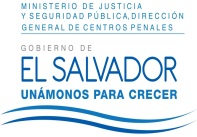 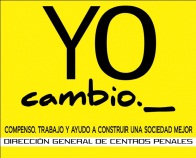 DIRECCIÓN GENERAL DE CENTROS PENALESUNIDAD DE ACCESO A LA INFORMACIÓN PÚBLICA7ª Avenida Norte y Pasaje N° 3 Urbanización Santa Adela Casa N° 1 San Salvador. Teléfono 2527-8700 Fax 2527-8715Vista la solicitud de XXXXXXXXXXXXXXXXXXXXXXXXXXXXXXXXXXXXXXXXXX, con Documento Único de Identidad número XXXXXXXXXXXXXXXXXXXXXXXXXXXXXXX XXXXXXXXXXXXXXXXXXXXXXXXXXXXXX nueve quien SOLICITA: “solicito computo  de la pena de delitos cometidos por mi esposo XXXXXXXXXXXXXX quien se encuentra en el Penal de Quezaltepeque y a la orden de que Juzgado se encuentra”.Con el fin de dar cumplimiento a lo solicitado, conforme a los Arts. 1, 2, 3 Lit. a, b, j. Art. 4 Lit. a, b, c, d, e, f, g.  y Art. 71 de la Ley de Acceso a la Información Pública, la suscrita RESUELVE: Que según información recibida en esta Unidad de Acceso a la Información Pública, por la Unidad y Centro Penitenciario Generadores  de la Información y conforme al art. 40 RELAIP, el Privado de Libertad a  través de acta manifestó su consentimiento expreso y voluntario para poder conceder la información a la solicitante, en tal sentido se adjunta a esta resolución fotocopia certificada de los cómputos del Privado de Libertad XXXXXXXXXXXXXX donde consta los Juzgado donde se le vigila y controla dicha medida. Queda expedito el derecho del solicitante de proceder conforme lo establecido en el art. 82 de la Ley de Acceso a la Información Pública.San Salvador, a las quince horas del veintisiete de enero de dos mil dieciséis.Licda. Marlene Janeth Cardona AndradeOficial de Información                                                                                                                          Ref. Solicitud UAIP/OIR/010/2016.